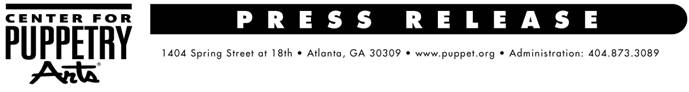 For more information, contact: Becca Meyer / Jennifer Walker BRAVE Public Relations, 404.233.3993bmeyer@bravepublicrelations.com / jwalker@bravepublicrelations.comThe Headless Horseman of Sleepy Silly Hollow will ride back to the Center for Puppetry Arts with the Frogtown Mountain PuppeteersFamilies will laugh their heads off in this comedic version of the classic tale, playing October 25 – November 6ATLANTA (October 10, 2016) – An audience favorite, the sibling trio known as the Frogtown Mountain Puppeteers will bring their unique brand of humor to the Center for Puppetry Arts with The Headless Horseman of Sleepy Silly Hollow, October 25 – November 6. In this comedic adaptation, schoolteacher Ichabod Crane helps the hapless Headless Horseman find a new head and a spookier image. With clever music and quirky characters, adults are sure to enjoy this “spooktacular” performance just as much as their children. The show incorporates shadow puppetry alongside more than 20 handmade hand and rod puppets. Runtime is 50 minutes, and it’s recommended for ages 4 and up.Frogtown Mountain Puppeteers was founded in 2000. The troupe has received three Citations of Excellence from UNIMA-USA, the highest puppetry award given in the United States. To learn more, visit frogtownpuppets.com.  WHAT: 		The Headless Horseman of Sleepy Silly Hollow by Frogtown Mountain Puppeteers of Bar Harbor, M.E.WHEN: 	Regular show times are as follows:October 25 – November 6		Tuesday - Friday: 10 a.m. and 11:30 a.m.		Saturday: 11 a.m., 1 p.m. and 3 p.m.		Sunday: 1 p.m. and 3 p.m.WHERE:	Center for Puppetry Arts1404 Spring Street NW
Atlanta, GA 30309HOW:	Tickets are available for $10.25 (Members) and $20.50 (Nonmembers) and include admission to the show, the Worlds of Puppetry Museum (with the largest collection of Jim Henson puppets and artifacts in the world as well as a Global Gallery), and entrance to the Create-A-Puppet Workshop™, where guests can make and decorate their own Silly Cyclops Hand Puppet and perform with it on our classroom stage. Tickets can be purchased online at www.puppet.org or by calling 404.873.3391. ###The Center for Puppetry Arts is supported in part by: Fulton County Arts Council • City of Atlanta Mayor’s Office of Cultural Affairs • Georgia Council for the Arts • Zeist Foundation • The Wish Foundation Fund of the Community Foundation for Greater Atlanta • PNC • The Coca-Cola Foundation • WSB-TV Family 2 Family Project • YP For a complete list of the Center’s major supporters, visit www.puppet.org/about/sponsors.Center for Puppetry Arts® is a unique cultural treasure – a magical place where children and adults are educated, enlightened, and entertained. Since 1978, the Center has introduced millions of visitors to the wonder and art of puppetry and has touched the lives of many through enchanting performances, curriculum-based workshops, and the hands-on Museum as well as Distance Learning and Outreach programs. Center for Puppetry Arts is a non-profit, 501(c)(3) organization and is supported in part by contributions from corporations, foundations, government agencies, and individuals. Major funding is provided by the Fulton County Board of Commissioners and the City of Atlanta Mayor’s Office of Cultural Affairs. These programs are also supported in part by the Georgia Council for the Arts through the appropriations of the Georgia General Assembly. GCA is a partner agency of the National Endowment for the Arts. The Center is a member of Theatre Communications Group (TCG), the national organization for the American theatre and Theatre for Young Audiences (TYA/USA/ASSITEJ).The Center also serves as headquarters of UNIMA-USA, the American branch of Union Internationale de la Marionnette, the international puppetry organization.